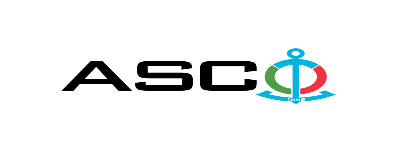 “AZƏRBAYCAN XƏZƏR DƏNİZ GƏMİÇİLİYİ” QAPALI SƏHMDAR CƏMİYYƏTİNİN№ AM131/2022 NÖMRƏLİ 18.08.2022-Cİ il TARİXİNDƏ şirkətin balansında olan Şahdağ gəmisi üçün Deutz BF6M1015MC köməkçi mühərriklərin ehtiyat hissələrinin SATINALINMASI MƏQSƏDİLƏ KEÇİRDİYİAÇIQ MÜSABİQƏNİN QALİBİ HAQQINDA BİLDİRİŞ                                                              “AXDG” QSC-nin Satınalmalar KomitəsiSatınalma müqaviləsinin predmetiŞahdağ gəmisi üçün Deutz BF6M1015MC köməkçi mühərriklərin ehtiyat hissələrinin Qalib gəlmiş şirkətin (və ya fiziki şəxsin) adıDəniz Servis MMCMüqavilənin qiyməti129 227.94 AznMalların tədarük şərtləri (İncotresm-2010) və müddəti                                     DDPİş və ya xidmətlərin yerinə yetirilməsi müddəti10-11 həftə